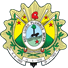 PODER JUDICIÁRIO DO ESTADO DO ACREGerência de ContrataçãoTERMO ADITIVOSEGUNDO TERMO ADITIVO	AOCONTRATO	Nº 28/2021 QUE ENTRE SI CELEBRAM		OTRIBUNAL		DE JUSTIÇA DO ESTADO DO ACRE E A EMPRESA E. S. LINHARES,	PARAPRESTAÇÃO	DE SERVIÇOS TÉCNICOS DE MANUTENÇÃO PREVENTIVA		ECORRETIVA	DO SISTEMA ELÉTRICO DO	AMBIENTE SEGURO		DOTRIBUNAL	DE JUSTIÇA DO ESTADO DO ACREPROCESSO Nº 0003435-80.2020.8.01.0000O TRIBUNAL DE JUSTIÇA DO ESTADO DO ACRE, inscrito no CNPJ/MF n°04.034.872/0001-21, com sede na Rua Tribunal de Justiça, s/n, Centro Administrativo - Via Verde, cidade de Rio Branco/Acre – CEP. 69.915-631, representado neste ato por sua Presidente, Desembargadora Regina Ferrari, doravante denominado CONTRATANTE, e a empresa E. S. LINHARES, inscrita no CNPJ n° 23.132.481/0001-94, com sede na Rua Canindé, nº 87, Bairro Isaura Parente, nesta cidade de Rio Branco/AC, neste ato representada pelo senhor Diego Henrique Furtado, CPF nº 337.494.678-0, doravante denominada CONTRATADA, pactuam o presente Termo Aditivo, nos termos do inciso II, do art. 57, da Lei n° 8.666, de 21/06/1993, mediante as cláusulas e condições a seguir enunciadas:CLÁUSULA PRIMEIRA – FINALIDADE DO ADITAMENTO:O presente termo aditivo tem por objeto a renovação do contrato nº 28/2021, pelo período de 12 (doze) meses, com fundamento no art. 57, inciso II da Lei nº 8.666/93.CLÁUSULA SEGUNDA - DO PREÇO E DA FORMA DE PAGAMENTO:O valor estimado do contrato é de R$ 214.999,96 (duzentos e quatorze mil novecentos e noventa e nove reais e noventa e seis centavos), pago conforme detalhamento abaixo:CLÁUSULA TERCEIRA - DA VIGÊNCIA:Fica prorrogada a vigência do contrato a contar de 19 de maio de 2023 até 19 de maio de 2024.CLÁUSULA QUARTA - DA DOTAÇÃO ORÇAMENTÁRIA:As despesas decorrentes do presente Termo Aditivo, correrão a conta da seguinte dotação:Programa de Trabalho:203.633.02.061.2282.2908.0000 – Manutenção das atividades do Fundo Estadual de Segurança dos Magistrados–FUNSEG, Fonte de Recurso 1760 (0700 RPI), Elemento de Despesa: 3.3.90.39.00 – Outros Serviços de Terceiros-Pessoa Jurídica.CLÁUSULA QUINTA- DA RATIFICAÇÃO:Ratificam-se as demais cláusulas e condições do aludido Contrato, do qual passa a fazer parte este Instrumento.Para firmeza e validade do pactuado, depois de lido e achado em ordem, o presente Termo vai assinado eletronicamente pelos contraentes.Data e assinatura eletrônicas. Publique-se.Rio Branco-AC, 29 de março de 2023.Documento assinado eletronicamente por Diego Henrique Furtado, Usuário Externo, em 30/03/2023, às 12:08, conforme art. 1º, III, "b", da Lei 11.419/2006.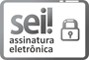 Documento assinado eletronicamente por Desembargadora REGINA Célia FERRARI Longuini, Presidente do Tribunal, em 30/03/2023, às 13:27, conforme art. 1º, III, "b", da Lei 11.419/2006.A autenticidade do documento pode ser conferida no site https://sei.tjac.jus.br/verifica informando o código verificador 1430982 e o código CRC 21A02396.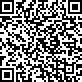 Processo Administrativo n. 0003435-80.2020.8.01.0000	1430982v3MANUTENÇÃO DO SISTEMA ELÉTRICOMANUTENÇÃO DO SISTEMA ELÉTRICOMANUTENÇÃO DO SISTEMA ELÉTRICOMANUTENÇÃO DO SISTEMA ELÉTRICOMANUTENÇÃO DO SISTEMA ELÉTRICOMANUTENÇÃO DO SISTEMA ELÉTRICOITEMDESCRIÇÃO DETALHADAUNID.QUANT.VALORUNIT.VALORTOTAL1Serviço de Manutenção Preventiva do Sistema Sistema Elétrico do Ambiente Seguro do TJAC.Mês1210.833,33129.999,962Serviço de Manutenção Corretiva do Sistema do Sistema Elétrico do Ambiente Seguro do TJAC.Hora/Técnica200175,0035.000,003Percentual de desconto sobre as peças, o qual incidirá sobre a Tabela Oficial de Preços dos fabricantes dos equipamentos.Percentual de desconto sobre as peças, o qual incidirá sobre a Tabela Oficial de Preços dos fabricantes dos equipamentos.Percentual de desconto sobre as peças, o qual incidirá sobre a Tabela Oficial de Preços dos fabricantes dos equipamentos.Percentual de desconto sobre as peças, o qual incidirá sobre a Tabela Oficial de Preços dos fabricantes dos equipamentos.2,66%Valor estimado para peçasValor estimado para peçasValor estimado para peçasValor estimado para peçasValor estimado para peças50.000,00